KOTIHOIDON PROSESSI -HENKILÖSTÖVAJE JA YLIMÄÄRÄISET TYÖNTEKIJÄT
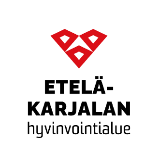 